The 2021 Scottie 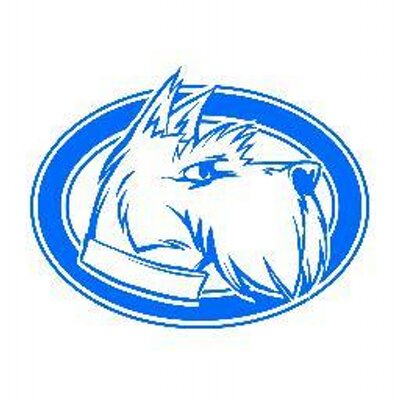 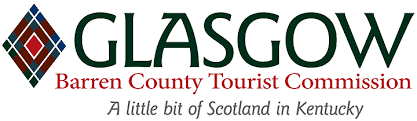 Written by former players and coaches including Todd Garrison, Tyler Reid, Olivia Kiser, Griffin Reid, Caleb West, Robert Oliver, Jason Dooley, Stratton Kiser, Tabitha Cline, and William Parocai. Edited by Tyler Reid (Chief Editor), Todd Garrison, and Olivia Kiser.Round Six1. An object must have a minimum area of one tenth of a square kilometer to be called one of these things, and according to Guinness, the largest of these is the Lambert. These objects create a fine powder called “rock flour” which can cause water to have a turquoise color, and they also generate cirques. The (*) tidewater type of these bodies end at a sea, and most of the world’s freshwater is contained in these masses that leave moraines and u-shaped valleys in their wake. For 10 points, name these large, slow-moving bodies of ice.ANSWER: glaciers <TG>1. The prophet Elijah performed this action on a young boy after praying to God. For 10 points each:[10] Name this type of event that occurred to Jesus three days after the crucifixion. ANSWER: resurrection [accept anything indicating a return to life][10] After weeping, Jesus resurrected this brother of Martha and Mary.ANSWER: Lazarus[10] After they helped him defeat Ravana, Rama asked Indra to resurrect all of these animals that died during the battle.ANSWER: monkeys <GR>================================================================================2. One piece by this composer commemorates the 150th anniversary of Texas’s Independence and contains two trumpets that are separated from the rest of the orchestra. The Pittsburgh Symphony Orchestra commissioned another work by this composer which features four trumpets joining a pulsing (*) woodblock ostinato. A performance of The Red Detachment of Women is included in an opera by this composer which also features a foxtrot danced by Chairman Mao. For 10 points, name this American composer of Nixon in China.ANSWER: John Coolidge Adams <RO>2. Long before Hans Christian Anderson and the Brothers Grimm came onto the scene, this Frenchman popularized the fairy tale. For 10 points each:[10] Name this seventeenth century French author of such classics as “Cinderella,” “Tom Thumb,” and “Little Red Riding Hood.”ANSWER: Charles Perrault[10] Perrault wrote a version of this fairy tale in which a feline with distinct footwear helps his master to win the hand of a princess.ANSWER: “Puss in Boots” [accept “Master Cat” or the “Booted Cat”][10] Many of Perrault’s fairy tales were included in this collection titled for its supposed author, who may or may not have been the widow of Isaac Goose.ANSWER: Tales of Mother Goose [or Stories or Tales from Times Past, with Morals; accept Histoires ou contes du temps passe, avec des moralités: Contes de ma mere l’Oye] <TG>===========================================================================3. The addition of the word filioque to the Nicene Creed heightened a debate about this concept, which was one of the major causes of the East-West Schism. Many Christians believe the Greek word paraclete to be a description of it. One verse says that anyone who speaks against this concept will not be forgiven “either in this age or in the age to come,” and that its (*) fruits include love, joy, and peace. Mark said that at Jesus’ baptism, it descended on him like a dove. For 10 points, name this spiritual concept, which forms the Holy Trinity with God and Jesus.ANSWER: Holy Spirit <TG>3. Some versions of Microsoft’s MS-DOS used a version of this language named “Quick.” For 10 points each:[10] Name this programming language which was designed to be easy for those new to programming.ANSWER: BASIC [or Beginners’ All-purpose Symbolic Instruction Code][10] This computer company created several versions of BASIC such as Rocky Mountain BASIC. This company known as HP is well known for its personal computers and printers.ANSWER: Hewlett Packard, Inc[10] This oldest high-level programming language was designed by IBM in the 1950s, and greatly influenced the development of BASIC.ANSWER: Fortran <CW>=========================================================================4. One character in this play is called an “enamoured madman” when trying to explain that a guitar is not a mandolin, while another pays off much of his debt when white clay is discovered on his property. Charlotta performs a variety of magic tricks at a party in this work, in which (*) Firs is accidentally locked in a house and forgotten about before laying down on a couch and dying. Lopakhin buys Madame Ranevskaya’s estate in an auction in this play, which ends with the sound of axes. For 10 points, name this play about the title estate by Anton Chekhov.ANSWER: The Cherry Orchard <RO>4. This man led two different bands known as his “Hot Five.” For 10 points each:[10] Name this jazz trumpeter who popularized scat singing.ANSWER: Louis Armstrong[10] Armstrong had a number one hit in Britain with this song in which he sees “trees of green” and “red roses too.”ANSWER: “What a Wonderful World”[10] Armstrong won a Grammy for his version of the title track of this Jerry Hamen musical. Armstrong also appeared alongside Barbra Streisand in the movie version of this musical.ANSWER: “Hello, Dolly!” <GR>==============================================================================5. The Battle of Chains was fought in this modern-day country, and the Battle of Jahra was fought in a post-World-War-I conflict between this country and the emirate of Najd. This country became a protectorate of Great Britain under Mubarak the Great, a leader from this country’s (*) Al-Sabah family. This country’s dinar is the world’s most valuable currency, and Operation Desert Storm was carried out after this country was invaded. For 10 points, name this Middle Eastern nation that was invaded by Iraq during the Gulf War.ANSWER: State of Kuwait <GR>5. One politician with this surname proposed the Lex Sempronia Agraria before being assassinated. For 10 points each:[10] Give this surname of the Populares Roman politicians Tiberius and Gaius.ANSWER: Gracchus [accept Gracchi][10] Both Gracchi held a version of this position meant to protect the interests of plebeians. This position notably had the power to veto.ANSWER: Tribune of the Plebs[10] The Gracchi were the grandsons of this general, who defeated Hannibal at Zama.ANSWER: Publius Cornelius Scipio Africanus [prompt on partial] <GR>============================================================================6. This river’s Batoka Gorge features multiple class four and five rapids, such as the Stairway to Heaven and the Devil’s Toilet Bowl. Tiger fishing is common in this river, which provides a common name for the bull shark. The Nyami Nyami is a god believed to protect the Tonga people along this river, while a dam on it forms the world’s largest man-made lake, Lake (*) Kariba. A waterfall on this river is one of only two places in the world where a moonbow can be seen consistently, and it flows along much of the Zambia-Zimbabwe border. For 10 points, name this African river, home to Victoria Falls.ANSWER: Zambezi river <TG>6. This country’s capital is the second northernmost in the world. For 10 points each: [10] Name this country with capital at Helsinki.ANSWER: Finland[10] The Gulf of Bothnia and the Gulf of Finland are two extensions of this sea, which separates Scandinavia from mainland Europe.ANSWER: Baltic Sea[10] Finland governs this autonomous chain of islands off its southwest coast in the Baltic Sea, although its people mostly speak Swedish.ANSWER: Aland Islands <WP/OK>===========================================================================7. The Supreme Court case Breedlove v. Suttles held that women could be exempt from this specific type of policy without discriminating against men. An intended replacement for one of these measures in Virginia required a certificate of residence. A Supreme Court case filed by Annie Harper made these things illegal at the state level in 1966, a year after they were made illegal at the federal level. These policies often contained a (*) grandfather clause which allowed some whites to bypass them, as they were intended to disenfranchise various minorities. For 10 points, identify this type of tax required for voter registration before being outlawed by the 24th Amendment.ANSWER: poll tax [prompt on just “tax” before mention] <JD/TR>7. This event occurred after the burst of the U.S. housing market bubble. For 10 points each:[10] Name this 2008 economic crisis linked to lax regulations on subprime mortgages.ANSWER: Great Recession[10] One piece of legislation passed in the aftermath of the Great Recession was this act, which sought to end the idea that some corporations were “too big to fail.”ANSWER: Dodd-Frank Wall Street Reform and Consumer Protection Act[10] During the Great Recession, this position was held by Henry Paulson, who led the organization of the bailout plan. Janet Yellen is the current holder of this cabinet position.ANSWER: Secretary of the Treasury <GR>============================================================================8. After being criticized for desiring an egg, this character kills a man impersonating the holy woman Fatima. This man instructs his wife to ask another man for the wine of his country in order to kill a magician that had stolen from him. A man pretending to be related to this character’s father, Mustapha the (*) tailor, tricks him into entering a trapped cave, which he escapes using a magic ring. A hall with “four-and-twenty windows” was included in a palace built for this character, whose story did not appear in the original One Thousand and One Nights. For 10 points, identify this character whose wishes are granted by a genie summoned from a “wonderful lamp.”ANSWER: Aladdin <JD/TR>8. The “muon-catalyzed” form of this process can lower the temperature needed for it to occur. For 10 points each:[10] Name this process, which occurs in the core of stars, that combines atomic nuclei to release energy.ANSWER: nuclear fusion[10] Stars can use the proton-proton chain to perform fusion, releasing this element. ANSWER: helium[10] In 1989, Stanley Pons and this man falsely claimed to have performed a “cold” form of nuclear fusion at the University of Utah.ANSWER: Martin Fleischmann <CW>=========================================================================9. Due to the motion of particles, this phenomenon can cause spectral line broadening, a consequence that can be lessened through the Dicke effect. The Mossbauer effect is combined with this effect in one method of spectroscopy, and its relativistic form can be derived from Lorentz transformations. Its (*) transverse form was used in the Ives-Stillwell experiment to measure the effect of time dilation on it. For 10 points, name this effect, in which the frequency of a wave changes in relation to a moving observer.ANSWER: Doppler effect <CW>9. An affair is recounted in the odd chapters of this work, while plots to telenovelas appear in its even chapters. For 10 points each:[10] Name this work in which Pedro Camacho writes the plots for serials at the radio station Panamerica. The eighteen year-old Mario falls for an older divorcee in this work.ANSWER: Aunt Julia and the Scriptwriter[10] This South American author wrote Aunt Julia and the Scriptwriter.ANSWER: Mario Vargas Llosa [prompt on partial][10] Vargas Llosa is the most well known author from this South American country. An early civilization in this country kept written records using knotted strings called quipu.ANSWER: Republic of Peru  <TG>========================================================================10. A close aide to this politician, Joseph Porcoo, was arrested after the controversial disbandment of the Moreland Commission. Tina Tchen, the CEO of Time’s Up, resigned after supporting this politician, whose defense against recent allegations was often summarized as “I’m not (*) perverted, I’m just Italian.” This politician was succeeded by Kathy Hochul after several aides including Lindsey Boylan accused him of sexual harassment. For 10 points, name this former governor of New York.ANSWER: Andrew Cuomo <GR>10. Answer the following about The Legend of Zelda series, for 10 points each.[10] In this Zelda game for the SNES, Link gets transformed into a rabbit upon entering the Dark World as part of his quest to defeat Agahnim.ANSWER: The Legend of Zelda: A Link to the Past [10] At the conclusion of A Link to the Past, it is revealed that Agahnim is actually the alter ego of this recurring Zelda antagonist, who is the final boss of many games in the series.ANSWER: Ganon [do not accept or prompt on “Ganondorf”][10] This 2011 Zelda game was recently ported to the Nintendo Switch in an upgraded “HD” version that sparked debate over its $60 price tag.
ANSWER: The Legend of Zelda: Skyward Sword [accept Skyward Sword HD] <CW>=========================================================================11. One poem by this author includes a “not unfeared, half-welcome guest” that this author later identified as Harriet Livermore. A judge and a woman raking hay long for each other’s lifestyle in one work by this poet, which remarks that the saddest words are “It might have been.” The title character of another poem by this author of (*) “Maud Muller” is spared by Stonewall Jackson after she says “Shoot, if you must, this old gray head, / but spare your country’s flag.” For 10 points, name this Quaker poet who wrote “Snow-Bound” and “Barbara Frietchie.”ANSWER: John Greenleaf Whittier <TR>11. Sandro Botticelli may have participated in this event by destroying his own works. For 10 points each: [10] Name this 1497 event in which various paintings, books, and cosmetics were deemed immoral and burned. ANSWER: Bonfire of the Vanities [10] The Bonfire of the Vanities was organised by this Dominican friar who briefly ruled Florence after the end of the Medici family’s rule. ANSWER: Girolamo Savonarola [10] Savonarola was excommunicated and later executed under the order of this Borgia pope, who also organised the Banquet of Chestnuts.ANSWER: Pope Alexander VI [prompt on “Alexander”] <GR>================================================================12. This man received the Virtuti Militari, Poland’s highest military honor, while serving under Maxime Weygand during the Polish-Soviet War. This man was jokingly referred to as “The Great Asparagus” while studying at Saint-Cyr due to his height, and he survived an assassination attempt by Jean Bastien-Thiry. This man was criticized for a speech given at (*) Montreal’s Expo 67, and he signed the Evian Accords. During World War II, this man was sentenced to death in absentia for opposing Philippe Petain and Vichy France. For 10 points, name this leader of Free France and first president of the French Fifth Republic.ANSWER: Charles André Joseph Marie de Gaulle <TG>12. The Japanese royal family is said to be directly descended from this kami. For 10 points each:[10] Name this chief Shinto goddess associated with the sun.ANSWER: Amaterasu[10] Amaterasu hid herself within a cave after her brother, this god of storms, threw a flayed horse at her loom.ANSWER: Susanoo[10] Amaterasu, Susanoo, and the moon deity Tsukuyomi are offspring of this creator deity, who created them by washing his eyes and nose.ANSWER: Izanagi [do not accept or prompt on “Izanami”] <GR>=======================================================================13. This figure once tricked Saynday into a race by pretending to be weak and feeble. This deity was impatient with Black God’s careful placement of constellations, so he threw stars into the sky and created the Milky Way. This god married (*) Changing Bear, who killed her brothers after they returned from a hunt without him. This god once became the moon to spy on the world, and in one tradition is said to have created humanity after kicking a ball of mud. For 10 points, name this Native American trickster god.ANSWER: Coyote <GR>13. This novel’s title refers to a film which eventually kills its viewers because it is too entertaining to stop watching. For 10 points each:[10] Identify this novel, which includes more than 360 endnotes and revolves around Hal Incandenza and his adventures at the Enfield Tennis Academy.ANSWER: Infinite Jest[10] Infinite Jest was written by this American author who committed suicide in 2008.ANSWER: David Foster Wallace[10] A commencement speech given by Wallace at Kenyon College in 2005 was published as a book titled for this substance. The speech opens with one fish asking another, "What the hell is" this substance.ANSWER: water [accept This is Water] <JD>==========================================================================14. A process to separate pure water and a form of water that contains one of these was developed independently by Geib and Spevack. “Labeling” these things can be used to detect protein abundance with SILAC, and tin has the most (*) stable ones out of any element. Radioactive ones can be used to estimate the age of many objects, and examples of these for hydrogen include deuterium and tritium. For 10 points, name these alternate forms of elements that have differing numbers of neutrons.ANSWER: isotopes <CW>14. One of these structures can be found at Epcot in Walt Disney World. For 10 points each:[10] Name these structures whose distinct triangular faces allow them to withstand heavy amounts of stress, even at large sizes.ANSWER: geodesic dome[10] This American inventor and architect developed the geodesic dome. He also names a class of compounds whose soccer ball-like shape has been compared to geodesic domes.ANSWER: Richard Buckminster Fuller[10] Fullerenes are an allotrope of this element. The isotope of this element with atomic mass 14 is commonly used to estimate the age of objects.ANSWER: Carbon <CW>========================================================================15. This musical’s song “The Morning Report” was eventually cut and not included in the movie that inspired it, and one character sings “Shadowland” in its second act. Research from Hell’s Gate National Park was used for this Tim Rice musical, which was presented to a screenwriter as “Hamlet in (*) Africa with Bambi thrown in.” A phrase meaning “no worries” is used over twenty times in this musical, which also includes the song “The Circle of Life.” For 10 points, name this musical about Simba that features the song “Hakuna Matata.”ANSWER: The Lion King <TG>15. Pliny the Elder said this work was to be “preferred to all others, either in painting or sculpture.” For 10 points each:[10] Name this statue made by an unknown artist which depicts the title man and two of his children being attacked by serpents after that man had tried to warn against the Trojan Horse.ANSWER: Laocoon and His Sons [or Laocoon Group][10] This other sculpture by an unknown artist is considered to be the greatest masterpiece of Hellenistic sculpture. It is believed that this statue not only honors its namesake goddess, but also commemorates a naval victory.ANSWER: Winged Victory of Samothrace [or Winged Nike of Samothrace; accept any pairing of Victory or Nike with Winged or Samothrace; prompt on partial answer][10] A bust of this Egyptian queen was found during an excavation at Amarna. It is believed to have been sculpted by Thutmose, as it was found in his workshop.ANSWER: Nefertiti <TG>===================================================================16. This man included a collection of sayings attributed to the title figure at the end of The Life of Castruccio Castracani. He’s not Sun Tzu, but this man wrote a treatise titled The Art of War, in which he praises the Roman military and criticizes the use of mercenaries. This man says that it is “necessary to beat and ill-use” (*) fortune in another work, which suggests that the title figure should be both a lion and a fox. That work’s seventeenth chapter argues that “it is much safer to be feared than loved.” For 10 points, name this Italian philosopher who compiled advice for Lorenzo de’ Medici in The Prince.ANSWER: Niccoló Machiavelli <TR>16. This German-American coined the phrase "identity crisis." For 10 points each:[10] Name this man who theorized eight stages of psychosocial development.ANSWER: Erik Erikson[10] Erikson introduced the eight stages in this book, his first to be published.ANSWER: Childhood and Society[10] Erikson won a Pulitzer Prize for a work about the “truth” of this Indian activist. That work is subtitled On the Origins of Militant Nonviolence.ANSWER: Mohandas Karamchad Gandhi [or Mahatma Gandhi] <SK>========================================================================17. This poem, written using rhyming couplets in iambic tetrameter, is repeatedly referenced in “The Love Song of J. Alfred Prufrock.” The Humber and Ganges Rivers are mentioned in this poem’s first stanza, while its second laments the effects of aging before noting that “the grave’s a (*) fine and private place.” This poem’s speaker always hears “time’s winged chariot hurrying near,” and it opens with the line “had we but world enough and time.” For 10 points, name this Andrew Marvell poem addressed to a potential lover.ANSWER: “To His Coy Mistress” <TR>17. Many of this man’s works are located on the walls of his home, Deaf Man’s Villa. For 10 points each:[10] Identify this Spanish artist who painted the Black Paintings.ANSWER: Francisco Goya[10] This painting by Goya depicts Napoleon's Army executing a group of Spanish citizens by firing squad on the title date.ANSWER: Third of May, 1808[10] Goya also painted a version of this biblical woman decapitating an Assyrian general.ANSWER: Judith <GR> =========================================================================18. This man’s Sweeping It Under the Carpet was commissioned to highlight the West’s poor response to AIDS in Africa. This artist’s Crude Oils exhibition featured “remixed” paintings, such as a work in which shopping trolleys were added to a version of Monet’s Water Lilies. Princess Diana replaces Queen Elizabeth II in this artist’s (*) Di-Faced Tenner, and he renamed a famous work of his as Love is in the Bin after it was partially shredded at an auction. For 10 points, name this anonymous British artist, known for street works such as Girl with Balloon.ANSWER: Banksy <TG>18. These proteins are formed when mutations occur in PrP. For 10 points each:[10] Name these infectious, misfolded proteins that can cause several neurodegenerative diseases.ANSWER: prions[10] This fatal neurodegenerative disease is believed to be caused by prions. Consuming meat from an animal with this disease is believed to cause variant Creutzfeldt-Jakob disease.ANSWER: mad cow disease [or bovine spongiform encephalopathy][10] This human prion disease was discovered in Papua New Guinea. This disease was prevalent among the Fore people until they stopped consuming the dead bodies of relatives as part of their funeral practices.ANSWER: kuru <WP/TR>=========================================================================19. Five ships set out on this explorer’s final voyage but only one ship was ever seen again, turning up in Ireland after surviving a storm. This Italian’s only successful voyage consisted of a single ship, the Matthew, although it is not known where he landed. Cape Bonavista was designated this man’s “official” landing site during the 500th anniversary celebration of (*) Canada. This man became the first European to set foot in Vinland since Leif Erikson, claiming it for King Henry VII. For 10 points, name this explorer who landed in Newfoundland in 1497.ANSWER: John Cabot [accept Giovanni Caboto] <TG>19. This leader referred to union leaders as “the enemy within” during a strike of mine workers. For 10 points each:[10] Name this conservative Prime Minister known as the “Iron Lady.”ANSWER: Margaret Thatcher[10] Thatcher came to power following this period of British history, which was characterized by strikes in many different industries. It is named after a line from a Shakespeare play. ANSWER: Winter of Discontent[10] After being elected to Parliament, this man died while on a hunger strike. He and other imprisoned IRA members went on strike to protest being reclassified as regular criminals instead of prisoners of war.ANSWER: Bobby Sands <OK>==========================================================================20. This organ is developed from Rathke’s pouch and is located in the sella turcica. When certain chemical substances are at abnormal concentrations in this organ, one may develop Sheehan’s syndrome. This organ secretes vasopressin, an (*) antidiuretic hormone which helps to control water in the body. This gland also produces oxytocin, which helps induce labor contractions and breastfeeding. For 10 points, name this “master gland” located at the base of the brain that also secretes growth hormone.ANSWER: pituitary gland <WP>20. This poem begins “Tis hard to say, if greater want of skill / Appear in writing or in judging ill.” For 10 points each:[10] Name this Alexander Pope poem that states “a little learning is a dangerous thing.”ANSWER: “An Essay on Criticism” [10] “An Essay on Criticism” states that “Fools rush in” towards this specific location. This location titles an E.M. Forster novel in which Caroline Abbott fails to prevent Lillia Harriton from falling in love with Gino.ANSWER: Where Angels Fear to Tread[10] Forster’s Where Angels Fear to Tread was originally titled Monteriano, a city in this country. This country is also the setting of Forster’s A Room with a View.ANSWER: Italy <RO>